Прогулка во  2 младшей группы прошла с пользой. Ребята рассматривали   объекты живой и неживой природы. Отмечали красоту деревьев, цветущих растений, находили их признаки сходства и различия. Наблюдали за насекомыми и птицами, за солнцем и облаками, с помощью вертушков играли с ветром. Узнали, что все живое нуждается в воде и пище. Постоянное общение с природой – это хорошие условия для выработки у детей навыков заботливого отношения ко всему живому. Такие прогулки учат детей видеть всю красоту природы, воспитывает в них доброту и ответственное отношение к окружающему миру.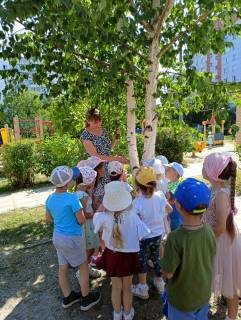 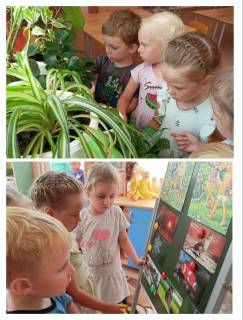 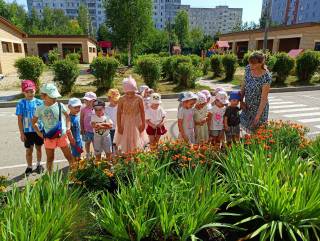 